Srednja medicinska škola 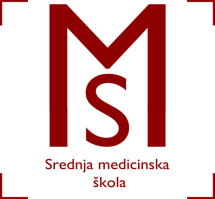 Slavonski BrodV.Jagića 3ARASPORED  VJEŽBI U KABINETIMA I ZDRAVSTVENIM USTANOVAMA ZA                                                        1. B RAZRED FIZIOTERAPEUTSKI TEHNIČAR/TEHNIČARKA		Školska godina 2018./2019.NASTAVNI TJEDANRAZREDGRUPAPREDMET/ODJEL/RADNO VRIJEME1.3.9.-7.9.1.B1.Uvod u rehabilitaciju – Šk. kabinet   petak   10.00-10.351.3.9.-7.9.1.B2.Uvod u rehabilitaciju – Šk. kabinet   petak   10.40-11.151.3.9.-7.9.1.B3.Uvod u rehabilitaciju – Šk. kabinet   petak   11.20-11.551.3.9.-7.9.1.B1.3.9.-7.9.1.B2.Osnove zdravstvene njege – Šk. kabinet  petak   10.00-10.351.3.9.-7.9.1.B3.Osnove zdravstvene njege – Šk. kabinet  petak   10.40-11.151.3.9.-7.9.1.B1.Osnove zdravstvene njege – Šk. kabinet  petak   11.20-11.55NASTAVNI TJEDANRAZREDGRUPAPREDMET/ODJEL/RADNO VRIJEME2.10.9.-14.9.1.B2.Uvod u rehabilitaciju – Šk. kabinet   petak   10.00-10.352.10.9.-14.9.1.B3.Uvod u rehabilitaciju – Šk. kabinet   petak   10.40-11.152.10.9.-14.9.1.B1.Uvod u rehabilitaciju – Šk. kabinet   petak   11.20-11.55NASTAVNI TJEDANRAZREDGRUPAPREDMET/ODJEL/RADNO VRIJEME3.17.9.21.9.1.B3.Uvod u rehabilitaciju – Šk. kabinet   petak   10.00-10.353.17.9.21.9.1.B1.Uvod u rehabilitaciju – Šk. kabinet   petak   10.40-11.153.17.9.21.9.1.B2.Uvod u rehabilitaciju – Šk. kabinet   petak   11.20-11.553.17.9.21.9.1.B3.17.9.21.9.1.B1.Osnove zdravstvene njege – Šk. kabinet  petak   10.00-10.353.17.9.21.9.1.B2.Osnove zdravstvene njege – Šk. kabinet  petak   10.40-11.153.17.9.21.9.1.B3.Osnove zdravstvene njege – Šk. kabinet  petak   11.20-11.55NASTAVNI TJEDANRAZREDGRUPAPREDMET/ODJEL/RADNO VRIJEME4.24.9.-28.9.1.B1.Uvod u rehabilitaciju – Šk. kabinet   petak   10.00-10.354.24.9.-28.9.1.B2.Uvod u rehabilitaciju – Šk. kabinet   petak   10.40-11.154.24.9.-28.9.1.B3.Uvod u rehabilitaciju – Šk. kabinet   petak   11.20-11.55NASTAVNI TJEDANRAZREDGRUPAPREDMET/ODJEL/RADNO VRIJEME5.1.10.-5.10.1.B2.Uvod u rehabilitaciju – Šk. kabinet   petak   10.00-10.355.1.10.-5.10.1.B3.Uvod u rehabilitaciju – Šk. kabinet   petak   10.40-11.155.1.10.-5.10.1.B1.Uvod u rehabilitaciju – Šk. kabinet   petak   11.20-11.555.1.10.-5.10.1.B5.1.10.-5.10.1.B3.Osnove zdravstvene njege – Šk. kabinet  petak   10.00-10.355.1.10.-5.10.1.B1.Osnove zdravstvene njege – Šk. kabinet  petak   10.40-11.155.1.10.-5.10.1.B2.Osnove zdravstvene njege – Šk. kabinet  petak   11.20-11.55NASTAVNI TJEDANRAZREDGRUPAPREDMET/ODJEL/RADNO VRIJEME6.9.10.-12.10.1.B3.Uvod u rehabilitaciju – Šk. kabinet   petak   10.00-10.356.9.10.-12.10.1.B1.Uvod u rehabilitaciju – Šk. kabinet   petak   10.40-11.156.9.10.-12.10.1.B2.Uvod u rehabilitaciju – Šk. kabinet   petak   11.20-11.55NASTAVNI TJEDANRAZREDGRUPAPREDMET/ODJEL/RADNO VRIJEME7.15.10.-19.10.1.B1.Uvod u rehabilitaciju – Šk. kabinet   petak   10.00-10.357.15.10.-19.10.1.B2.Uvod u rehabilitaciju – Šk. kabinet   petak   10.40-11.157.15.10.-19.10.1.B3.Uvod u rehabilitaciju – Šk. kabinet   petak   11.20-11.557.15.10.-19.10.1.B7.15.10.-19.10.1.B2.Osnove zdravstvene njege – Šk. kabinet  petak   10.00-10.357.15.10.-19.10.1.B3.Osnove zdravstvene njege – Šk. kabinet  petak   10.40-11.157.15.10.-19.10.1.B1.Osnove zdravstvene njege – Šk. kabinet  petak   11.20-11.55NASTAVNI TJEDANRAZREDGRUPAPREDMET/ODJEL/RADNO VRIJEME8.22.10.-26.10.1.B2.Uvod u rehabilitaciju – Šk. kabinet   petak   10.00-10.358.22.10.-26.10.1.B3.Uvod u rehabilitaciju – Šk. kabinet   petak   10.40-11.158.22.10.-26.10.1.B1.Uvod u rehabilitaciju – Šk. kabinet   petak   11.20-11.55NASTAVNI TJEDANRAZREDGRUPAPREDMET/ODJEL/RADNO VRIJEME9.29.10.-2.11.1.B3.Uvod u rehabilitaciju – Šk. kabinet   petak   10.00-10.359.29.10.-2.11.1.B1.Uvod u rehabilitaciju – Šk. kabinet   petak   10.40-11.159.29.10.-2.11.1.B2.Uvod u rehabilitaciju – Šk. kabinet   petak   11.20-11.559.29.10.-2.11.1.B9.29.10.-2.11.1.B1.Osnove zdravstvene njege – Šk. kabinet  petak   10.00-10.359.29.10.-2.11.1.B2.Osnove zdravstvene njege – Šk. kabinet  petak   10.40-11.159.29.10.-2.11.1.B3.Osnove zdravstvene njege – Šk. kabinet  petak   11.20-11.55NASTAVNI TJEDANRAZREDGRUPAPREDMET/ODJEL/RADNO VRIJEME10.5.11.-9.11.1.B1.Uvod u rehabilitaciju – Šk. kabinet   petak   10.00-10.3510.5.11.-9.11.1.B2.Uvod u rehabilitaciju – Šk. kabinet   petak   10.40-11.1510.5.11.-9.11.1.B3.Uvod u rehabilitaciju – Šk. kabinet   petak   11.20-11.55NASTAVNI TJEDANRAZREDGRUPAPREDMET/ODJEL/RADNO VRIJEME11.12.11.-16.11.1.B2.Uvod u rehabilitaciju – Šk. kabinet   petak   10.00-10.3511.12.11.-16.11.1.B3.Uvod u rehabilitaciju – Šk. kabinet   petak   10.40-11.1511.12.11.-16.11.1.B1.Uvod u rehabilitaciju – Šk. kabinet   petak   11.20-11.5511.12.11.-16.11.1.B11.12.11.-16.11.1.B3.Osnove zdravstvene njege – Šk. kabinet  petak   10.00-10.3511.12.11.-16.11.1.B1.Osnove zdravstvene njege – Šk. kabinet  petak   10.40-11.1511.12.11.-16.11.1.B2.Osnove zdravstvene njege – Šk. kabinet  petak   11.20-11.55NASTAVNI TJEDANRAZREDGRUPAPREDMET/ODJEL/RADNO VRIJEME12.19.11.-23.11.1.B3.Uvod u rehabilitaciju – Šk. kabinet   petak   10.00-10.3512.19.11.-23.11.1.B1.Uvod u rehabilitaciju – Šk. kabinet   petak   10.40-11.1512.19.11.-23.11.1.B2.Uvod u rehabilitaciju – Šk. kabinet   petak   11.20-11.5512.19.11.-23.11.1.B12.19.11.-23.11.1.B1.Osnove zdravstvene njege – Šk. kabinet  petak   10.00-10.3512.19.11.-23.11.1.B2.Osnove zdravstvene njege – Šk. kabinet  petak   10.40-11.1512.19.11.-23.11.1.B3.Osnove zdravstvene njege – Šk. kabinet  petak   11.20-11.55NASTAVNI TJEDANRAZREDGRUPAPREDMET/ODJEL/RADNO VRIJEME13.26.11.-30.11.1.B1.Uvod u rehabilitaciju – Šk. kabinet   petak   10.00-10.3513.26.11.-30.11.1.B2.Uvod u rehabilitaciju – Šk. kabinet   petak   10.40-11.1513.26.11.-30.11.1.B3.Uvod u rehabilitaciju – Šk. kabinet   petak   11.20-11.55NASTAVNI TJEDANRAZREDGRUPAPREDMET/ODJEL/RADNO VRIJEME14.3.12.-7.12.1.B2.Uvod u rehabilitaciju – Šk. kabinet   petak   10.00-10.3514.3.12.-7.12.1.B3.Uvod u rehabilitaciju – Šk. kabinet   petak   10.40-11.1514.3.12.-7.12.1.B1.Uvod u rehabilitaciju – Šk. kabinet   petak   11.20-11.55NASTAVNI TJEDANRAZREDGRUPAPREDMET/ODJEL/RADNO VRIJEME15.10.12.-14.12.1.B3.Uvod u rehabilitaciju – Šk. kabinet   petak   10.00-10.3515.10.12.-14.12.1.B1.Uvod u rehabilitaciju – Šk. kabinet   petak   10.40-11.1515.10.12.-14.12.1.B2.Uvod u rehabilitaciju – Šk. kabinet   petak   11.20-11.5515.10.12.-14.12.1.B15.10.12.-14.12.1.B1.Osnove zdravstvene njege – Šk. kabinet  petak   10.00-10.3515.10.12.-14.12.1.B2.Osnove zdravstvene njege – Šk. kabinet  petak   10.40-11.1515.10.12.-14.12.1.B3.Osnove zdravstvene njege – Šk. kabinet  petak   11.20-11.55NASTAVNI TJEDANRAZREDGRUPAPREDMET/ODJEL/RADNO VRIJEME16.17.12.-21.12.1.B1.Uvod u rehabilitaciju – Šk. kabinet   petak   10.00-10.3516.17.12.-21.12.1.B2.Uvod u rehabilitaciju – Šk. kabinet   petak   10.40-11.1516.17.12.-21.12.1.B3.Uvod u rehabilitaciju – Šk. kabinet   petak   11.20-11.55NASTAVNI TJEDANRAZREDGRUPAPREDMET/ODJEL/RADNO VRIJEME17.14.1.-18.1.1.B2.Uvod u rehabilitaciju – Šk. kabinet   petak   10.00-10.3517.14.1.-18.1.1.B3.Uvod u rehabilitaciju – Šk. kabinet   petak   10.40-11.1517.14.1.-18.1.1.B1.Uvod u rehabilitaciju – Šk. kabinet   petak   11.20-11.5517.14.1.-18.1.1.B17.14.1.-18.1.1.B3.Osnove zdravstvene njege – Šk. kabinet  petak   10.00-10.3517.14.1.-18.1.1.B1.Osnove zdravstvene njege – Šk. kabinet  petak   10.40-11.1517.14.1.-18.1.1.B2.Osnove zdravstvene njege – Šk. kabinet  petak   11.20-11.55NASTAVNI TJEDANRAZREDGRUPAPREDMET/ODJEL/RADNO VRIJEME18.21.1.-25.1.1.B3.Uvod u rehabilitaciju – Šk. kabinet   petak   10.00-10.3518.21.1.-25.1.1.B1.Uvod u rehabilitaciju – Šk. kabinet   petak   10.40-11.1518.21.1.-25.1.1.B2.Uvod u rehabilitaciju – Šk. kabinet   petak   11.20-11.55NASTAVNI TJEDANRAZREDGRUPAPREDMET/ODJEL/RADNO VRIJEME19.28.1.-1.2.1.B1.Uvod u rehabilitaciju – Šk. kabinet   petak   10.00-10.3519.28.1.-1.2.1.B2.Uvod u rehabilitaciju – Šk. kabinet   petak   10.40-11.1519.28.1.-1.2.1.B3.Uvod u rehabilitaciju – Šk. kabinet   petak   11.20-11.55NASTAVNI TJEDANRAZREDGRUPAPREDMET/ODJEL/RADNO VRIJEME20.4.2.-8.2.1.B2.Uvod u rehabilitaciju – Šk. kabinet   petak   10.00-10.3520.4.2.-8.2.1.B3.Uvod u rehabilitaciju – Šk. kabinet   petak   10.40-11.1520.4.2.-8.2.1.B1.Uvod u rehabilitaciju – Šk. kabinet   petak   11.20-11.5520.4.2.-8.2.1.B20.4.2.-8.2.1.B3.Osnove zdravstvene njege – Šk. kabinet  petak   10.00-10.3520.4.2.-8.2.1.B1.Osnove zdravstvene njege – Šk. kabinet  petak   10.40-11.1520.4.2.-8.2.1.B2.Osnove zdravstvene njege – Šk. kabinet  petak   11.20-11.55NASTAVNI TJEDANRAZREDGRUPAPREDMET/ODJEL/RADNO VRIJEME21.11.2.-15.2.1.B3.Uvod u rehabilitaciju – Šk. kabinet   petak   10.00-10.3521.11.2.-15.2.1.B1.Uvod u rehabilitaciju – Šk. kabinet   petak   10.40-11.1521.11.2.-15.2.1.B2.Uvod u rehabilitaciju – Šk. kabinet   petak   11.20-11.55NASTAVNI TJEDANRAZREDGRUPAPREDMET/ODJEL/RADNO VRIJEME22.18.2.-22.2.1.B1.Uvod u rehabilitaciju – Šk. kabinet   petak   10.00-10.3522.18.2.-22.2.1.B2.Uvod u rehabilitaciju – Šk. kabinet   petak   10.40-11.1522.18.2.-22.2.1.B3.Uvod u rehabilitaciju – Šk. kabinet   petak   11.20-11.5522.18.2.-22.2.1.B22.18.2.-22.2.1.B2.Osnove zdravstvene njege – Šk. kabinet  petak   10.00-10.3522.18.2.-22.2.1.B3.Osnove zdravstvene njege – Šk. kabinet  petak   10.40-11.1522.18.2.-22.2.1.B1.Osnove zdravstvene njege – Šk. kabinet  petak   11.20-11.55NASTAVNI TJEDANRAZREDGRUPAPREDMET/ODJEL/RADNO VRIJEME23.25.2.-1.3.1.B2.Uvod u rehabilitaciju – Šk. kabinet   petak   10.00-10.3523.25.2.-1.3.1.B3.Uvod u rehabilitaciju – Šk. kabinet   petak   10.40-11.1523.25.2.-1.3.1.B1.Uvod u rehabilitaciju – Šk. kabinet   petak   11.20-11.55NASTAVNI TJEDANRAZREDGRUPAPREDMET/ODJEL/RADNO VRIJEME24.4.3.-8.3.1.B3.Uvod u rehabilitaciju – Šk. kabinet   petak   10.00-10.3524.4.3.-8.3.1.B1.Uvod u rehabilitaciju – Šk. kabinet   petak   10.40-11.1524.4.3.-8.3.1.B2.Uvod u rehabilitaciju – Šk. kabinet   petak   11.20-11.5524.4.3.-8.3.1.B24.4.3.-8.3.1.B1.Osnove zdravstvene njege – Šk. kabinet  petak   10.00-10.3524.4.3.-8.3.1.B2.Osnove zdravstvene njege – Šk. kabinet  petak   10.40-11.1524.4.3.-8.3.1.B3.Osnove zdravstvene njege – Šk. kabinet  petak   11.20-11.55NASTAVNI TJEDANRAZREDGRUPAPREDMET/ODJEL/RADNO VRIJEME25.11.3.-15.3.1.B1.Uvod u rehabilitaciju – Šk. kabinet   petak   10.00-10.3525.11.3.-15.3.1.B2.Uvod u rehabilitaciju – Šk. kabinet   petak   10.40-11.1525.11.3.-15.3.1.B3.Uvod u rehabilitaciju – Šk. kabinet   petak   11.20-11.55NASTAVNI TJEDANRAZREDGRUPAPREDMET/ODJEL/RADNO VRIJEME26.18.3.-22.3.1.B2.Uvod u rehabilitaciju – Šk. kabinet   petak   10.00-10.3526.18.3.-22.3.1.B3.Uvod u rehabilitaciju – Šk. kabinet   petak   10.40-11.1526.18.3.-22.3.1.B1.Uvod u rehabilitaciju – Šk. kabinet   petak   11.20-11.5526.18.3.-22.3.1.B26.18.3.-22.3.1.B3.Osnove zdravstvene njege – Šk. kabinet  petak   10.00-10.3526.18.3.-22.3.1.B1.Osnove zdravstvene njege – Šk. kabinet  petak   10.40-11.1526.18.3.-22.3.1.B2.Osnove zdravstvene njege – Šk. kabinet  petak   11.20-11.55NASTAVNI TJEDANRAZREDGRUPAPREDMET/ODJEL/RADNO VRIJEME27.25.3.-29.3.1.B3.Uvod u rehabilitaciju – Šk. kabinet   petak   10.00-10.3527.25.3.-29.3.1.B1.Uvod u rehabilitaciju – Šk. kabinet   petak   10.40-11.1527.25.3.-29.3.1.B2.Uvod u rehabilitaciju – Šk. kabinet   petak   11.20-11.55NASTAVNI TJEDANRAZREDGRUPAPREDMET/ODJEL/RADNO VRIJEME28.1.4.-5.4.1.B1.Uvod u rehabilitaciju – Šk. kabinet   petak   10.00-10.3528.1.4.-5.4.1.B2.Uvod u rehabilitaciju – Šk. kabinet   petak   10.40-11.1528.1.4.-5.4.1.B3.Uvod u rehabilitaciju – Šk. kabinet   petak   11.20-11.55NASTAVNI TJEDANRAZREDGRUPAPREDMET/ODJEL/RADNO VRIJEME29.8.4.-12.4.1.B2.Uvod u rehabilitaciju – Šk. kabinet   petak   10.00-10.3529.8.4.-12.4.1.B3.Uvod u rehabilitaciju – Šk. kabinet   petak   10.40-11.1529.8.4.-12.4.1.B1.Uvod u rehabilitaciju – Šk. kabinet   petak   11.20-11.55NASTAVNI TJEDANRAZREDGRUPAPREDMET/ODJEL/RADNO VRIJEME30.15.4.-17.4.1.BPROLJETNI ODMOR UČENIKAPROLJETNI ODMOR UČENIKANASTAVNI TJEDANRAZREDGRUPAPREDMET/ODJEL/RADNO VRIJEME31.29.4.-3.5.1.B3.Uvod u rehabilitaciju – Šk. kabinet   petak   10.00-10.3531.29.4.-3.5.1.B1.Uvod u rehabilitaciju – Šk. kabinet   petak   10.40-11.1531.29.4.-3.5.1.B2.Uvod u rehabilitaciju – Šk. kabinet   petak   11.20-11.5531.29.4.-3.5.1.B31.29.4.-3.5.1.B1.Osnove zdravstvene njege – Šk. kabinet  petak   10.00-10.3531.29.4.-3.5.1.B2.Osnove zdravstvene njege – Šk. kabinet  petak   10.40-11.1531.29.4.-3.5.1.B3.Osnove zdravstvene njege – Šk. kabinet  petak   11.20-11.55NASTAVNI TJEDANRAZREDGRUPAPREDMET/ODJEL/RADNO VRIJEME32.6.5.-10.51.B1.Uvod u rehabilitaciju – Šk. kabinet   petak   10.00-10.3532.6.5.-10.51.B2.Uvod u rehabilitaciju – Šk. kabinet   petak   10.40-11.1532.6.5.-10.51.B3.Uvod u rehabilitaciju – Šk. kabinet   petak   11.20-11.55NASTAVNI TJEDANRAZREDGRUPAPREDMET/ODJEL/RADNO VRIJEME33.13.5.-17.5.1.B2.Uvod u rehabilitaciju – Šk. kabinet   petak   10.00-10.3533.13.5.-17.5.1.B3.Uvod u rehabilitaciju – Šk. kabinet   petak   10.40-11.1533.13.5.-17.5.1.B1.Uvod u rehabilitaciju – Šk. kabinet   petak   11.20-11.55NASTAVNI TJEDANRAZREDGRUPAPREDMET/ODJEL/RADNO VRIJEME34.20.5.-24.5.1.B3.Uvod u rehabilitaciju – Šk. kabinet   petak   10.00-10.3534.20.5.-24.5.1.B1.Uvod u rehabilitaciju – Šk. kabinet   petak   10.40-11.1534.20.5.-24.5.1.B2.Uvod u rehabilitaciju – Šk. kabinet   petak   11.20-11.55NASTAVNI TJEDANRAZREDGRUPAPREDMET/ODJEL/RADNO VRIJEME35.27.5.-31.5.1.B1.Uvod u rehabilitaciju – Šk. kabinet   petak   10.00-10.3535.27.5.-31.5.1.B2.Uvod u rehabilitaciju – Šk. kabinet   petak   10.40-11.1535.27.5.-31.5.1.B3.Uvod u rehabilitaciju – Šk. kabinet   petak   11.20-11.5535.27.5.-31.5.1.B35.27.5.-31.5.1.B2.Osnove zdravstvene njege – Šk. kabinet  petak   10.00-10.3535.27.5.-31.5.1.B3.Osnove zdravstvene njege – Šk. kabinet  petak   10.40-11.1535.27.5.-31.5.1.B1.Osnove zdravstvene njege – Šk. kabinet  petak   11.20-11.55NASTAVNI TJEDANRAZREDGRUPAPREDMET/ODJEL/RADNO VRIJEME36.3.6.-7.6.1.B2.Uvod u rehabilitaciju – Šk. kabinet   petak   10.00-10.3536.3.6.-7.6.1.B3.Uvod u rehabilitaciju – Šk. kabinet   petak   10.40-11.1536.3.6.-7.6.1.B1.Uvod u rehabilitaciju – Šk. kabinet   petak   11.20-11.5536.3.6.-7.6.1.B36.3.6.-7.6.1.B3.Osnove zdravstvene njege – Šk. kabinet  petak   10.00-10.3536.3.6.-7.6.1.B1.Osnove zdravstvene njege – Šk. kabinet  petak   10.40-11.1536.3.6.-7.6.1.B2.Osnove zdravstvene njege – Šk. kabinet  petak   11.20-11.55NASTAVNI TJEDANRAZREDGRUPAPREDMET/ODJEL/RADNO VRIJEME37.10.6.-14.6.1.B3.Uvod u rehabilitaciju – Šk. kabinet   petak   10.00-10.3537.10.6.-14.6.1.B1.Uvod u rehabilitaciju – Šk. kabinet   petak   10.40-11.1537.10.6.-14.6.1.B2.Uvod u rehabilitaciju – Šk. kabinet   petak   11.20-11.55